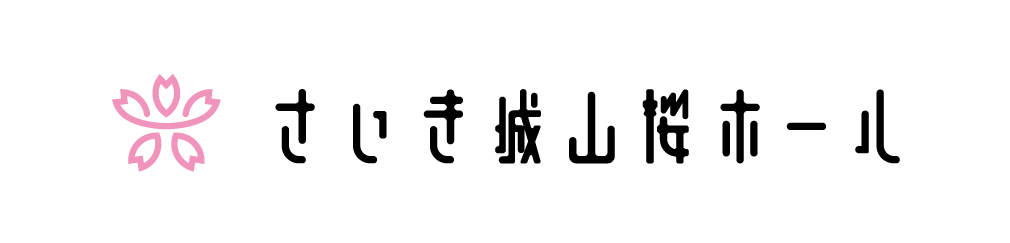 バックステージツアー2021参加申込書本申込書の情報は、傷害保険に加入する際に使用しますので、正確にご記入ください。■　参加者が未成年者の場合は、保護者の承諾が必要です。令和　　年　　月　　日■ご記入いただいた個人情報は、当該事業以外には使用しません。■申込・問合せ先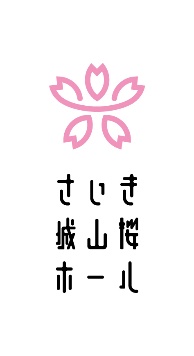 　令和３年３月29日（月）～４月18日（日）　定員：各回20人　さいき城山桜ホール　バックステージツアー担当　〒876-0831　佐伯市大手町２丁目２番28号　TEL　0972-24-2228　メール　ootemae@city.saiki.lg.jp参加希望時間①１０：００～①１０：００～②１３：３０～②１３：３０～②１３：３０～②１３：３０～ふりがな参加者氏名性別生年月日　　年　　　月　　　日住　所〒〒〒〒〒〒学校名学年　　年電話番号緊急時連絡先氏名続柄電話番号備　考保護者氏名保護者の方の参加希望有無保護者の方の参加希望有無あり　・　なし保護者の方も参加申込される場合は性別、年齢の記入をお願いします。保護者の方も参加申込される場合は性別、年齢の記入をお願いします。性別生年月日　　年　　　月　　　日